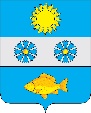 АДМИНИСТРАЦИЯ МУНИЦИПАЛЬНОГО ОБРАЗОВАНИЯКУРИЛОВСКОЕ СОБИНСКОГО РАЙОНАПОСТАНОВЛЕНИЕ07.09.2020                                                                                           № 97   Об утверждении административного регламента исполнения муниципальной функции «Осуществлениямуниципального жилищного контроля на территориимуниципального образования Куриловское Собинского района».          В соответствии с Федеральным законом от 06.10.2003 г. № 131-ФЗ «Об общих принципах организации местного самоуправления в Российской Федерации», Федеральным законом от 26.12.2008 г. № 294-ФЗ «О защите прав юридических лиц и индивидуальных предпринимателей при осуществлении государственного контроля (надзора) и муниципального контроля», Уставом муниципального образования  Куриловское, администрация постановляет:     1. Утвердить административный регламент исполнения муниципальной функции «Осуществление муниципального жилищного контроля на территории   муниципального образования Куриловское Собинского района» согласно приложению.      2. Постановления администрации муниципального образования Куриловское от 04.05.2016 № 53 «Об утверждении в новой редакции административного регламента исполнения муниципальной функции «Осуществление муниципального жилищного контроля на территории   муниципального образования Куриловское сельское поселение», №46 от 21.04.2017, №110 от 09.11.2017  «О внесении изменений в постановление главы администрации от 04.05.2016 №53 «Об утверждении в новой редакции административного регламента исполнения муниципальной функции «Осуществление муниципального жилищного контроля на территории   муниципального образования Куриловское сельское поселение», считать утратившими силу.      3. Настоящее постановление вступает в силу с момента его официального опубликования в газете «Доверие» и подлежит размещению на официальном сайте Куриловского поселения.     4.Контроль за исполнением настоящего постановления оставляю за собой.Глава администрации                                                              О.В.Арабей Приложение к постановлению администрации МО Куриловское от 07.09.2020 №_97АДМИНИСТРАТИВНЫЙ РЕГЛАМЕНТисполнения муниципальной функции«Осуществление муниципального жилищного контроляна территории муниципального образования Куриловское Собинского района»1. Общие положения   1.1. Настоящий административный регламент по исполнению муниципальной функции «Осуществление муниципального жилищного контроля   на территории муниципального образования Куриловское Собинского района» (далее – административный регламент) устанавливает:   1) порядок организации и проведения на территории МО Куриловское  проверок соблюдения юридическими лицами, индивидуальными предпринимателями и гражданами обязательных требований, установленных в отношении муниципального жилищного фонда федеральными и областными законами в сфере жилищных отношений, а также муниципальными правовыми актами (далее - муниципальный контроль);      2) формы осуществления муниципального контроля;      3) сроки и последовательность действий (административных процедур) при проведении проверок органом муниципального контроля;     4) механизм взаимодействия органов, уполномоченных на осуществление муниципального жилищного контроля с уполномоченными органами исполнительной власти Владимирской области, осуществляющими региональный государственный жилищный надзор;      5) права, обязанности и ответственность органа, уполномоченного на осуществление муниципального контроля, его должностных лиц при проведении проверок, а также юридических лиц, индивидуальных предпринимателей при проведении мероприятий по муниципальному контролю.   1.2. Под муниципальным жилищным контролем понимается деятельность органов местного самоуправления, уполномоченных на организацию и проведение на территории муниципального образования проверок соблюдения юридическими лицами, индивидуальными предпринимателями и гражданами обязательных требований, установленных в отношении муниципального жилищного фонда федеральными законами и законами субъекта Российской Федерации в области жилищных отношений, а также муниципальными правовыми актами.     Объектом муниципального жилищного контроля является муниципальный жилищный фонд.     1.3. Целями муниципального контроля являются:      1) обеспечение безопасных и комфортных условий проживания граждан в муниципальном жилищном фонде;      2) повышения эффективности использования и содержания жилищного фонда;      3) обеспечение сохранности муниципального жилищного фонда;      4) предупреждение процесса старения и разрушения муниципального жилищного фонда.       5) предупреждение, выявление и пресечение нарушений законодательства в сфере использования и сохранности муниципального жилищного фонда, соответствия жилых помещений данного фонда установленным санитарным и техническим правилам и нормам, иным требованиям законодательства;      6) соблюдение законодательства, требований по использованию и сохранности муниципального жилищного фонда, соответствию жилых помещений данного фонда установленным санитарным и техническим правилам и нормам, иным требованиям законодательства юридическими лицами, индивидуальными предпринимателями, осуществляющими свою деятельность на территории МО Куриловское (Далее по тексту – МО Куриловское).     1.4. Под проверкой в настоящем административном регламенте понимается совокупность проводимых органом муниципального контроля в отношении юридического лица, индивидуального предпринимателя мероприятий по контролю для оценки соответствия осуществляемых ими деятельности или действий (бездействия), производимых и реализуемых ими товаров (выполняемых работ, предоставляемых услуг) обязательным требованиям и требованиям, установленным муниципальными правовыми актами.      1.5. Под мероприятием по контролю - действия должностного лица или должностных лиц органа муниципального контроля по рассмотрению документов юридического лица, индивидуального предпринимателя, по обследованию используемых указанными лицами при осуществлении деятельности территорий, зданий, строений, сооружений, помещений, оборудования, подобных объектов, транспортных средств и перевозимых указанными лицами грузов, по отбору образцов продукции, объектов окружающей среды, объектов производственной среды, по проведению их исследований, испытаний, а также по проведению экспертиз и расследований, направленных на установление причинно-следственной связи выявленного нарушения обязательных требований и (или) требований, установленных муниципальными правовыми актами, с фактами причинения вреда.     1.6. Исполнение муниципальной функции осуществляется в соответствии со следующими нормативными правовыми актами:     Конституция Российской Федерации;     Жилищный кодекс Российской Федерации;     Кодекс Российской Федерации об административных правонарушениях;     Федеральный закон от 26.12.2008 г. №294-ФЗ "О защите прав юридических лиц и индивидуальных предпринимателей при осуществлении государственного контроля (надзора) и муниципального контроля";   Федеральный закон от 06.10.2003 г. № 131-ФЗ «Об общих принципах организации местного самоуправления в Российской Федерации»;  Федеральный закон от 27.07.2010 г. № 210-ФЗ «Об организации предоставления государственных и муниципальных услуг»;      Федеральный закон от 24.06.1998 г.  № 89-ФЗ «Об отходах производства и потребления»; Федеральный закон от 30.03.1999 г. № 52-ФЗ «О санитарно-эпидемиологическом благополучии населения»;   Федеральный закон от 21.07.2007 г. № 185-ФЗ «О Фонде содействия реформированию жилищно-коммунального хозяйства»;постановление Правительства Российской Федерации от 13.08.2006 г. №491 "Об утверждении Правил содержания общего имущества в многоквартирном доме и Правил изменения размера платы за содержание и ремонт жилого помещения в случае оказания услуг и выполнения работ по управлению, содержанию и ремонту общего имущества в многоквартирном доме ненадлежащего качества и (или) с перерывами, превышающими установленную продолжительность";  Постановление Правительства РФ от 06.05.2011 № 354 «Правила предоставления коммунальных услуг собственникам и пользователям помещений в многоквартирных домах и жилых домов»;      Постановление Правительства Российской Федерации от 28.01.2006 г. № 47 «Об утверждении Положения о признании помещения жилым помещением, жилого помещения непригодным для проживания и многоквартирного дома аварийным и подлежащим сносу или реконструкции»;       Постановление Правительства Российской Федерации от 21.01.2006 г. №25 "Об утверждении Правил пользования жилыми помещениями";       Постановление Госстроя Российской Федерации от 27.09.2003 г. №170 "Об утверждении Правил и норм технической эксплуатации жилищного фонда";      Устав МО Куриловское;      иные нормативные правовые акты;      настоящий административный регламент.      1.7. Внесение изменений и дополнений в настоящий административный регламент осуществляется в случае изменения законодательства Российской Федерации, Владимирской области, нормативных правовых актов МО Куриловское, регулирующих исполнение муниципальной функции.     1.8. Наименование муниципальной функции:      «Осуществление муниципального жилищного контроля на территории муниципального образования Куриловское» (далее – муниципальная функция).      1.9. Наименование органа, осуществляющего муниципальную функцию.  1.9.1. Органом, уполномоченным на осуществление муниципального жилищного контроля на территории МО Куриловское, в том числе на организацию и проведение проверок соблюдения юридическими лицами, индивидуальными предпринимателями требований, установленных муниципальными правовыми актами, а также требований, установленных федеральными законами, законами субъекта Российской Федерации является администрация МО Куриловское Собинского района (далее - администрация).   1.9.2. Руководителем органа муниципального жилищного контроля на территории МО Куриловское является глава администрации МО Куриловское.      1.9.3. Полномочиями по проведению проверок обладают должностные лица и специалисты администрации, в должностные обязанности которых входит исполнение функции по осуществлению муниципального жилищного контроля на территории МО Куриловское (далее – должностные лица).     1.9.4.Муниципальная функция осуществляется бесплатно.       1.10. Взаимодействие должностных лиц администрации, осуществляющих муниципальный жилищный контроль, с территориальными органами, осуществляющими государственный жилищный надзор.       1.10.1. При осуществлении муниципальной функции администрация взаимодействует с:       а) органами прокуратуры по месту нахождения юридических лиц и индивидуальных предпринимателей по вопросам подготовки ежегодных планов проведения плановых проверок юридических лиц, индивидуальных предпринимателей, согласования внеплановых выездных проверок юридических лиц, индивидуальных предпринимателей по основаниям, установленным Федеральным законом от 26 декабря 2008 № 294-ФЗ «О защите прав юридических лиц и индивидуальных предпринимателей при осуществлении государственного контроля (надзора) и муниципального контроля»;         б) уполномоченными органами исполнительной власти Владимирской области, осуществляющими региональный государственный жилищный надзор, в порядке, установленном законом субъекта Российской Федерации.        1.10.2. При проведении проверок соблюдения юридическими лицами, индивидуальными предпринимателями и гражданами обязательных требований, установленных в отношении муниципального жилищного фонда федеральными законами и законами Владимирской  области в сфере жилищных отношений, а также муниципальными правовыми актами, органы муниципального жилищного контроля ежеквартально, не позднее 15 числа месяца, следующего за отчетным кварталом, в котором проводилась проверка, в письменной форме информируют орган регионального государственного жилищного надзора о результатах проводимых проверок, в том числе о мерах, принимаемых для устранения выявленных нарушений, техническом состоянии обследуемого жилищного фонда, эффективности муниципального жилищного контроля.         1.10.3. При поступлении запроса о предоставлении информации из регионального государственного жилищного надзора в органы муниципального жилищного контроля запрашиваемая информация предоставляется в течение 30 календарных дней со дня поступления, если иной срок не установлен в запросе.         1.11. Предмет муниципального жилищного контроля.         1.11.1. Предметом муниципального жилищного контроля является соблюдение юридическими лицами, индивидуальными предпринимателями и гражданами обязательных требований, установленных в отношении муниципального жилищного фонда федеральными законами и законодательством Владимирской области в сфере жилищных отношений, а также муниципальными правовыми актами МО Куриловское (далее – обязательные требования).      1.11.2. Исполнение муниципальной функции осуществляется в форме плановых проверок, проводимых в соответствии с планами, утверждаемыми распоряжением администрации поселения, а также внеплановых проверок с соблюдением прав и законных интересов юридических лиц, индивидуальных предпринимателей и граждан.      Как плановые, так и внеплановые проверки могут осуществляться в форме документарных и (или) выездных проверок.      Документарная проверка проводится по месту нахождения уполномоченного органа и включает в себя рассмотрение документов юридического лица, индивидуального предпринимателя, имеющихся в распоряжении уполномоченного органа. При этом уполномоченный орган вправе направить в адрес проверяемого лица мотивированный запрос с требованием представить иные необходимые для рассмотрения в ходе проведения документарной проверки документы.     Выездная проверка проводится по месту расположения используемых проверяемым лицом объектов муниципальной собственности и включает в себя проверку сведений, содержащихся в документах проверяемого лица, а также соответствия состояния используемых земельных участков обязательным требованиям и требованиям, установленным муниципальными правовыми актами поселения.           1.12. Права и обязанности должностных лиц при осуществлении муниципального контроля.           1.12.1. Должностные лица при проведении проверок вправе:     1) осуществлять муниципальный жилищный контроль на территории поселения в соответствии с законодательством Российской Федерации в порядке, установленном настоящим административным регламентом;     2) запрашивать в соответствии со своей компетенцией и получать от федеральных органов исполнительной власти и их территориальных органов, органов исполнительной власти субъектов Российской Федерации, органов местного самоуправления, организаций и граждан необходимые для осуществления муниципального контроля сведения и материалы, а также сведения о лицах, в отношении которых проводятся проверки, в части, относящейся к предмету проверки; 3) посещать при предъявлении распоряжения о проведении проверки организации и объекты, обследовать земельные участки, находящиеся в собственности, владении, пользовании и аренде, в целях осуществления муниципального контроля;     4) обращаться в органы внутренних дел за содействием в предотвращении или пресечении действий, препятствующих осуществлению законной деятельности, а также в установлении лиц, виновных в нарушении обязательных требований и требований, установленных муниципальными правовыми актами поселения;     5) составлять по результатам проверок акты о соблюдении обязательных требований и требований, установленных муниципальными правовыми актами сельского поселения (далее - Акт) с обязательным ознакомлением с ними собственников, владельцев, пользователей, арендаторов организаций, объектов и земельных участков.     6) направлять в соответствующие органы материалы о признаках нарушений обязательных требований и требований, установленных муниципальными правовыми актами поселения, для решения вопроса о привлечении виновных лиц к административной ответственности.  1.12.2. Должностные лица администрации поселения, в порядке, установленном законодательством Российской Федерации, имеют право:    1) запрашивать и получать на основании мотивированных письменных запросов от органов государственной власти, органов местного самоуправления, юридических лиц, индивидуальных предпринимателей и граждан информацию и документы, необходимые для проверки соблюдения обязательных требований;    2) беспрепятственно по предъявлении служебного удостоверения (по установленной форме) и копии распоряжения главы администрации  поселения (далее – главы администрации) о назначении проверки посещать территории и расположенные на них многоквартирные дома, помещения общего пользования многоквартирных домов, а с согласия собственников жилые помещения в многоквартирных домах и проводить их обследования, а также исследования, испытания, расследования, экспертизы и другие мероприятия по контролю, проверять соответствие устава товарищества собственников жилья, внесенных в устав изменений требованиям законодательства Российской Федерации, а по заявлениям собственников помещений в многоквартирном доме проверять правомерность принятия общим собранием собственников помещений в многоквартирном доме решения о создании товарищества собственников жилья, соответствие устава товарищества собственников жилья, внесенных в устав изменений требованиям законодательства Российской Федерации, правомерность избрания общим собранием членов товарищества собственников жилья председателя правления товарищества и других членов правления товарищества, правомерность принятия собственниками помещений в многоквартирном доме на общем собрании таких собственников решения о выборе юридического лица независимо от организационно-правовой формы или индивидуального предпринимателя, осуществляющих деятельность по управлению многоквартирным домом (далее - управляющая организация), в целях заключения с управляющей организацией договора управления многоквартирным домом в соответствии со статьей 162 Жилищного кодекса, правомерность утверждения условий этого договора и его заключения, правомерность заключения с управляющей организацией договора оказания услуг и (или) выполнения работ по содержанию и ремонту общего имущества в многоквартирном доме, правомерность заключения с указанными в части 1 статьи 164 Жилищного кодекса Российской Федерации лицами договоров оказания услуг по содержанию и (или) выполнению работ по ремонту общего имущества в многоквартирном доме, правомерность утверждения условий данных договоров;      3) выдавать предписания о прекращении нарушений обязательных требований, об устранении выявленных нарушений, о проведении мероприятий по обеспечению соблюдения обязательных требований, в том числе об устранении в шестимесячный срок со дня направления такого предписания несоответствия устава товарищества собственников жилья, внесенных в устав изменений обязательным требованиям;     4) составлять протоколы об административных правонарушениях, связанных с нарушениями обязательных требований, рассматривать дела об указанных административных правонарушениях и принимать меры по предотвращению таких нарушений;     5) направлять в уполномоченные органы материалы, связанные с нарушениями обязательных требований, для решения вопросов о возбуждении уголовных дел по признакам преступлений;    6) обратиться в суд с заявлениями в защиту прав и законных интересов собственников помещений в многоквартирном доме, нанимателей и других пользователей жилых помещений по их обращению или в защиту прав, свобод и законных интересов неопределённого круга лиц в случае выявления нарушения обязательных требований и о признании договора найма жилого помещения жилищного фонда социального использования недействительным в случае неисполнения в установленный срок предписания об устранении несоответствия данного договора обязательным требованиям, установленным Жилищным кодексом Российской Федерации.     Органы муниципального жилищного контроля вправе обратиться в суд с заявлениями о ликвидации товарищества, о признании недействительным решения, принятого общим собранием собственников помещений в многоквартирном доме с нарушением требований Жилищного кодекса, и о признании договора управления данным домом недействительным в случае неисполнения в установленный срок предписания об устранении несоответствия устава товарищества собственников жилья, внесенных в устав изменений обязательным требованиям или в случаях выявления нарушений порядка создания товарищества собственников жилья, выбора управляющей организации, утверждения условий договора управления многоквартирным домом и его заключения.       1.12.3.Должностные лица администрации МО Куриловское, в порядке, установленном законодательством Российской Федерации, обязаны:       1) своевременно и в полной мере исполнять предоставленные в соответствии с законодательством Российской Федерации полномочия по предупреждению, выявлению и пресечению нарушений обязательных требований и требований, установленных муниципальными правовыми актами;      2) соблюдать законодательство Российской Федерации, права и законные интересы юридического лица, индивидуального предпринимателя, гражданина, проверка которых проводится;      3) проводить проверку на основании распоряжения главы администрации (или лица его замещающего), проведении в соответствии с ее назначением;      4) проводить проверку только во время исполнения служебных обязанностей, выездную проверку только при предъявлении служебных удостоверений, копии распоряжения главы администрации (или лица его замещающего) и в случае, предусмотренном частью 5 статьи 10 Федерального закона от 26.12.2008 г. № 294-ФЗ «О защите прав юридических лиц и индивидуальных предпринимателей при осуществлении государственного контроля (надзора) и муниципального контроля», (за исключением случая, предусмотренного п. 3.9. раздела 3 настоящего регламента) копии документа о согласовании проведения проверки;     5) не препятствовать руководителю, иному должностному лицу или уполномоченному представителю юридического лица, индивидуальному предпринимателю, его уполномоченному представителю, гражданину, его уполномоченному представителю присутствовать при проведении проверки и давать разъяснения по вопросам, относящимся к предмету проверки;     6) предоставлять руководителю, иному должностному лицу или уполномоченному представителю юридического лица, индивидуальному предпринимателю, его уполномоченному представителю, гражданину, его уполномоченному представителю, присутствующим при проведении проверки, информацию и документы, относящиеся к предмету проверки;     7) знакомить руководителя, иного должностного лица или уполномоченного представителя юридического лица, индивидуального предпринимателя, его уполномоченного представителя, гражданина, его уполномоченного представителя с результатами проверки;     8) учитывать при определении мер, принимаемых по фактам выявленных нарушений, соответствие указанных мер тяжести нарушений, их потенциальной опасности для жизни, здоровья людей, для животных, растений, окружающей среды, объектов культурного наследия (памятников истории и культуры) народов Российской Федерации, безопасности государства, для возникновения чрезвычайных ситуаций природного и техногенного характера, а также не допускать необоснованное ограничение прав и законных интересов граждан, в том числе индивидуальных предпринимателей, юридических лиц;       9) доказывать обоснованность своих действий при их обжаловании юридическими лицами, индивидуальными предпринимателями, гражданами в порядке, установленном законодательством Российской Федерации;      10) соблюдать сроки проведения проверки, установленные настоящим административным регламентом;      11) не требовать от юридического лица, индивидуального предпринимателя, гражданина документы и иные сведения, представление которых не предусмотрено законодательством Российской Федерации;      12) перед началом проведения выездной проверки по просьбе руководителя, иного должностного лица или уполномоченного представителя юридического лица, индивидуального предпринимателя, его уполномоченного представителя, гражданина, его уполномоченного представителя ознакомить их с положениями административного регламента, в соответствии с которым проводится проверка;     13) осуществлять запись о проведенной проверке в журнале учета проверок в случае его наличия у юридического лица, индивидуального предпринимателя.      1.12.4.  При проведении проверки должностные лица не вправе:  1) проверять выполнение обязательных требований и требований, установленных правовыми актами, если такие требования не относятся к компетенции администрации в установленной сфере деятельности;     2) осуществлять плановую или внеплановую выездную проверку в случае отсутствия при ее проведении руководителя, иного должностного лица или уполномоченного представителя юридического лица, индивидуального предпринимателя, его уполномоченного представителя, за исключением случаев, предусмотренных законодательством Российской Федерации;      3) требовать представления документов, информации, если они не являются объектами проверки или не относятся к предмету проверки, а также изымать оригиналы таких документов;     4) отбирать образцы продукции, пробы обследования объектов окружающей среды и объектов производственной среды для проведения их исследований, испытаний, измерений без оформления протоколов об отборе указанных образцов, проб по установленной форме и в количестве, превышающем нормы, установленные национальными стандартами, правилами отбора образцов, проб и методами их исследований, испытаний, измерений, техническими регламентами или действующими до дня их вступления в силу иными нормативными техническими документами и правилами и методами исследований, испытаний, измерений;    5) распространять информацию, полученную в результате проведения проверки и составляющую государственную, коммерческую, служебную, иную охраняемую законом тайну, за исключением случаев, предусмотренных законодательством Российской Федерации;    6) превышать установленные сроки проведения проверки;    7) осуществлять выдачу юридическим лицам, индивидуальным предпринимателям, предписаний или предложений о проведении за их счет мероприятий по контролю.   8) требовать от юридического лица, индивидуального предпринимателя представления документов и (или) информации, включая разрешительные документы, имеющиеся в распоряжении иных государственных органов, органов местного самоуправления либо подведомственных государственным органам или органам местного самоуправления организаций, включенные в определённый Правительством Российской Федерации перечень;   9) требовать от юридического лица, индивидуального предпринимателя представления документов, информации до даты начала проведения проверки. Орган государственного контроля (надзора), орган муниципального контроля после принятия распоряжения или приказа о проведении проверки вправе запрашивать необходимые документы и (или) информацию в рамках межведомственного информационного взаимодействия.         1.13. Права и обязанности лиц, в отношении которых осуществляются мероприятия по контролю.    1.13.1. Права руководителя, иного должностного лица или уполномоченного представителя юридического лица, индивидуального предпринимателя, его уполномоченного представителя при проведении проверки:   1) непосредственно присутствовать при проведении проверки, давать объяснения по вопросам, относящимся к предмету проверки;     2) получать от органа муниципального контроля, его должностных лиц информацию, которая относится к предмету проверки и предоставление которой предусмотрено Федеральным законодательством;     3) знакомиться с результатами проверки и указывать в акте проверки о своем ознакомлении с результатами проверки, согласии или несогласии с ними, а также с отдельными действиями должностных лиц органа муниципального контроля;      4) обжаловать действия (бездействие) должностных лиц органа муниципального контроля, повлекшие за собой нарушение прав гражданина, юридического лица, индивидуального предпринимателя при проведении проверки, в административном и (или) судебном порядке в соответствии с законодательством Российской Федерации.  5) имеет право на возмещение вреда, включая упущенную выгоду (неполученный доход) причиненного юридическим лицам, индивидуальным предпринимателям вследствие действий (бездействия) должностных лиц органа муниципального контроля, признанных в установленном законодательством Российской Федерации порядке неправомерными.      1.14. Обязанности руководителя, иного должностного лица или уполномоченного представителя юридического лица, индивидуального предпринимателя, его уполномоченного представителя при проведении проверки:       1) при проведении проверок юридические лица обязаны обеспечить присутствие руководителей, иных должностных лиц или уполномоченных представителей юридических лиц; индивидуальные предприниматели обязаны присутствовать или обеспечить присутствие уполномоченных представителей, ответственных за организацию и проведение мероприятий по выполнению обязательных требований и требований, установленных муниципальными правовыми актами поселения;        2) предоставлять по требованию специалиста по муниципальному жилищному контролю документы, информацию, относящиеся к объекту и предмету проведения проверки.       1.15. Результат исполнения муниципальной функции.       1.15.1.Результатом исполнения муниципальной функции является:       1) составление Акта проверки соблюдения жилищного законодательства (далее – Акта проверки);        2) составление Акта проверки выполнения ранее выданного предписания;    3) выдача предписания об устранении нарушений законодательства в области жилищных отношений (далее – предписания);         4) направление материалов по фактам выявленных нарушений жилищного законодательства в иные уполномоченные органы для рассмотрения по существу и принятия установленных законодательством мер.2. Требования к порядку исполнения муниципальной функции.  2.1. Информация о порядке исполнения муниципальной функции по осуществлению муниципального жилищного контроля предоставляется непосредственно в администрации.  2.2. Сведения о местонахождении, контактных телефонах (телефонах для справок), адресах электронной почты администрации МО Куриловское Собинского района: почтовый адрес: 601211, Владимирская область, Собинский район, деревня Курилово ул. Юбилейная,  дом 40; телефоны: глава администрации – 8 (49242) 36-2-46; должностное лицо администрации, предоставляющее услугу – 8 (49242) 36-2-46 (тел./факс). электронный адрес: kurilovo@sbnray.ru     2.3. График работы администрации:понедельник – пятница: 8.00 - 16.15 час;перерыв: 12.00 - 13.00 час;суббота, воскресенье: выходные дни.В предпраздничные дни продолжительность рабочего времени  сокращается на 1 час.    2.4. Информация о процедуре исполнения муниципальной функции размещается:         - на информационных стендах администрации;         - в сети Интернет.       2.5. На информационном стенде, размещаемом в помещении администрации, должна содержаться следующая информация:      1) почтовый адрес администрации МО Куриловское, график (режим) ее работы, номера телефонов, по которым можно получить необходимую информацию, адрес официального интернет-сайта и электронной почты администрации (если имеется) и фамилия, имя, отчество руководителя органа муниципального контроля;      2) перечень документов и сведений, необходимых для исполнения муниципальной функции;      3) порядок получения консультаций по процедуре исполнения муниципальной функции;      4) порядок обжалования действий (бездействия) должностных лиц, ответственных за исполнение муниципальной функции.       2.6. При рассмотрении обращений (устных, письменных) граждан (юридических лиц) должностные лица обязаны:       1) обеспечить объективное, всестороннее и своевременное рассмотрение обращения, в случае необходимости - с участием гражданина, направившего обращение;        2) запрашивать в пределах своей компетенции необходимые для рассмотрения обращения документы и материалы в других органах местного самоуправления и у иных должностных лиц, за исключением судов, органов дознания и органов предварительного следствия;        3) принимать меры, направленные на восстановление или защиту нарушенных прав, свобод и законных интересов граждан и государства;        4) дать письменный ответ по существу поставленных в обращении вопросов;       5) уведомить гражданина о направлении его обращения на рассмотрение в другой государственный орган, орган местного самоуправления или иному должностному лицу в соответствии с их компетенцией;      6) соблюдать правила делового этикета;      7) проявлять корректность в отношении граждан;      8) не совершать действия, связанные с влиянием каких-либо личных, имущественных (финансовых) и иных интересов, препятствующих добросовестному исполнению должностных обязанностей.       2.6.1. Ответ на письменные обращения направляется по почте в адрес заявителя или вручается заявителю под расписку о получении в срок, не превышающий 30 дней с момента поступления письменного обращения, если не установлен более короткий контрольный срок исполнения письменного обращения.       2.6.2.Рассмотрение обращений граждан по предотвращению возможных аварий и иных чрезвычайных ситуаций производится безотлагательно.        2.6.3. В случае, если обращение написано на иностранном языке или точечно-рельефным шрифтом слепых, срок рассмотрения обращения увеличивается на время, необходимое для перевода.        2.7. Требования к местам исполнения муниципальной функции.      2.7.1. Выдача документов, консультирование осуществляются в помещении администрации непосредственно в кабинете исполнителя муниципальной функции.     2.7.2. Места для информирования заявителей оборудуются информационными стендами, столами, стульями, местами для письма и раскладки документов и обеспечиваются образцами заполнения документов.        2.8. Порядок информирования и консультирования по исполнению муниципальной функции.   2.8.1. Информирование и консультации по процедуре исполнения муниципальной функции проводят должностные лица администрации:         - при личном (устном) обращении;         -по телефонам: 8 (49242) 36-2-46;         - по письменным обращениям;         - по телефону;         - по электронной почте.     2.8.2. Должностные лица, осуществляющие индивидуальное устное информирование (консультацию), должны принять все необходимые меры для полного и оперативного ответа на поставленные вопросы. Время ожидания заинтересованного лица при индивидуальном устном информировании не может превышать 30 минут.      2.8.3. Письменные обращения, поступившие в орган муниципального жилищного контроля, рассматриваются в срок, не превышающий 30 календарных дней с момента получения обращения.     В исключительных случаях, а также в случае необходимости запроса дополнительных информации и документов глава администрации может продлить срок рассмотрения обращения, но не более чем на 30 календарных дней, о чем обратившееся лицо уведомляется в течение 15 календарных дней с момента получения обращения.      2.8.4. При информировании (консультировании) по вопросам жилищного законодательства по телефону должностное лицо администрации, участвующее в исполнении муниципальной функции, сняв трубку, подробно, в вежливой форме информирует обратившихся по интересующим вопросам.   Ответ на телефонный звонок должен начинаться с информации о наименовании учреждения, в которое поступил звонок, фамилию, имя, отчество и должность лица, принявшего телефонный звонок. Время разговора не должно превышать 10 минут.        При невозможности должностного лица, принявшего телефонный звонок, самостоятельно ответить на поставленные вопросы телефонный звонок должен быть переадресован (переведен) другому должностному лицу или же обратившемуся должен быть сообщен телефонный номер, по которому можно получить необходимую информацию.         2.8.5. При консультировании по электронной почте (при ее наличии) ответ направляется на электронный адрес лица, обратившегося за консультацией, в срок, не превышающий 30 календарных дней с момента поступления обращения.    2.8.6. Информация по вопросам исполнения муниципальной функции предоставляется бесплатно.        2.8.7. При информировании (консультировании) заинтересованных лиц должностные лица администрации, участвующие в исполнении муниципальной функции, осуществляющие прием и консультирование, дают ответ корректно, по существу, квалифицированно, в пределах своей компетенции.        2.8.8. Если сотрудник не может дать ответ самостоятельно, либо подготовка ответа требует продолжительного времени, он обязан предложить обратившемуся один из трех вариантов дальнейших действий:изложить суть обращения в письменной форме;назначить другое удобное для обратившегося лица время консультации;      дать консультацию в двухдневный срок по указанному обратившимся лицом контактному телефону.         2.9. Исполнители муниципальной функции не несут ответственности за убытки, причиненные вследствие искажения обратившимся лицом текста нормативного правового акта, равно как за убытки, причиненные вследствие неквалифицированных консультаций, оказанных лицами, не уполномоченными на их проведение.         2.10. Обращение не рассматривается по существу, если:    1) в письменном обращении гражданина или юридического лица содержится вопрос, по которому ему многократно давались письменные ответы по существу в связи с ранее направляемыми обращениями, и при этом в обращении не приводятся новые доводы или обстоятельства, при условии, что указанное обращение и ранее направляемые обращения направлялись в один и тот же муниципальный орган или одному и тому же должностному лицу;   2) по вопросам, содержащимся в обращении, имеется вступившее в законную силу судебное решение;  3) в обращении содержатся нецензурные либо оскорбительные выражения, содержащие угрозы жизни, здоровью и имуществу должностного лица, а также членов его семьи;  4)  в обращении не указаны фамилия обратившегося и почтовый адрес для ответа;  5) от гражданина или юридического лица поступило заявление о прекращении рассмотрения обращения;   6) текст письменного обращения не поддается прочтению;   7) ответ по существу поставленного в обращении вопроса не может быть дан без разглашения сведений, составляющих государственную или иную охраняемую федеральным законом тайну.    2.11. Об отказе в рассмотрении обращения по существу письменно сообщается обратившемуся гражданину или юридическому лицу.       2.12. Срок исполнения муниципальной функции.       2.12.1.Исполнение муниципальной функции по каждой из форм проверок (плановой и внеплановой (документарной и выездной) проверок осуществляется в срок, не превышающий двадцати рабочих дней.        2.12.2. В отношении одного субъекта малого предпринимательства общий срок проведения плановых выездных проверок не может превышать пятьдесят часов для малого предприятия и пятнадцать часов для микропредприятия в год.    2.12.3. В исключительных случаях, связанных с необходимостью проведения сложных и (или) длительных исследований, испытаний, специальных экспертиз и расследований на основании мотивированных предложений уполномоченных лиц, главой администрации срок проведения выездной плановой проверки может быть продлен, но не более чем на двадцать рабочих дней, в отношении малых предприятий, микропредприятий -  не более чем на пятнадцать часов.3. Состав, последовательность и сроки выполнения административных процедур, требования к порядку их выполнения.    3.1. Описание последовательности действий при исполнении муниципальной функции.планирование проведения проверок;издание распоряжения о проведении проверки;проведение проверки;оформление результатов проверки;         5) меры, принимаемые должностными лицами (лицом), уполномоченными на исполнение муниципальной функции проведения проверки в отношении фактов нарушений, выявленных при проведении проверки.  Блок-схемы исполнения муниципальной функции «Осуществление муниципального жилищного контроля на территории муниципального образования Куриловское Собинского района» представлены в Приложениях № 1 и № 2 к настоящему административному регламенту).          3.1.1.  Планирование проведения проверки.  Плановые проверки проводятся на основании разрабатываемых администрацией в соответствии с ее полномочиями ежегодных планов не чаще, чем один раз в три года.   В ежегодных планах проведения плановых проверок указываются следующие сведения:    1) наименования юридических лиц (их филиалов, представительств, обособленных структурных подразделений), фамилии, имена, отчества индивидуальных предпринимателей, деятельность которых подлежит плановым проверкам, места нахождения юридических лиц (их филиалов, представительств, обособленных структурных подразделений) или места жительства индивидуальных предпринимателей и места фактического осуществления ими своей деятельности;         2) цель и основание проведения каждой плановой проверки;         3) дата и сроки проведения каждой плановой проверки;       4) наименование администрации, осуществляющей конкретную плановую проверку. При проведении плановой проверки администрацией совместно с другими уполномоченными органами указываются наименования всех участвующих в такой проверке органов.        5) утвержденный главой администрации ежегодный план проведения плановых проверок доводится до сведения заинтересованных лиц посредством его размещения на официальном сайте поселения в сети «Интернет» (kurilovo@sbnray.ru) либо иным доступным способом.     Основанием для включения плановой проверки в ежегодный план проведения плановых проверок является истечение одного года со дня:      1) начала осуществления товариществом собственников жилья, жилищным, жилищно-строительным кооперативом или иным специализированным потребительским кооперативом деятельности по управлению многоквартирными домами в соответствии с представленным в орган государственного жилищного надзора уведомлением о начале осуществления указанной деятельности;     2) постановки на учет в муниципальном реестре наемных домов социального использования первого наемного дома социального использования, наймодателем жилых помещений в котором является лицо, деятельность которого подлежит проверке;    3) окончания проведения последней плановой проверки юридического лица, индивидуального предпринимателя;    4) установления или изменения нормативов потребления коммунальных ресурсов (коммунальных услуг).    3.1.2.Подготовка ежегодного плана проведения плановых проверок, его представление в органы прокуратуры и согласование, осуществляется в соответствии с порядком и по форме, представленной в Приложении № 3 к настоящему административному регламенту.         В срок до 1 сентября года, предшествующего году проведения плановых проверок, администрация направляет проекты ежегодных планов проведения плановых проверок в органы прокуратуры Собинского района.        Администрация рассматривает предложения органов прокуратуры и по итогам их рассмотрения направляет в органы прокуратуры в срок до 1 ноября года, предшествующего году проведения плановых проверок, ежегодные планы проведения плановых проверок.        3.2. Издание распоряжения о проведении проверки  3.2.1. Проверка проводится на основании распоряжения главы администрации (Приложение № 4 к настоящему административному регламенту). Проверка может проводиться только уполномоченными лицами, которые указаны в распоряжении главы администрации.          3.2.2. В распоряжении, указываются:      1) наименование органа муниципального контроля, а также вид (виды) муниципального контроля;      2) фамилии, имена, отчества, должности должностного лица или должностных лиц, уполномоченных на проведение проверки (далее – должностные лица), а также привлекаемых к проведению проверки экспертов, представителей экспертных организаций;      3) наименование юридического лица или фамилия, имя, отчество индивидуального предпринимателя, проверка которых проводится, места нахождения юридических лиц (их филиалов, представительств, обособленных структурных подразделений) или места фактического осуществления деятельности индивидуальными предпринимателями;     4) цели, задачи, предмет проверки и срок ее проведения;     5) правовые основания проведения проверки;      5.1) подлежащие проверке обязательные требования и требования, установленные муниципальными правовыми актами, в том числе реквизиты проверочного листа (списка контрольных вопросов), если при проведении плановой проверки должен быть использован проверочный лист (список контрольных вопросов);     6) сроки проведения и перечень мероприятий по контролю, необходимых для достижения целей и задач проведения проверки;     7) перечень административных регламентов проведения мероприятий муниципального контроля;    8) перечень документов, представление которых юридическим лицом, индивидуальным предпринимателем необходимо для достижения целей и задач проведения проверки;    9) даты начала и окончания проведения проверки;   10) иные сведения, если это предусмотрено типовой формой распоряжения или приказа руководителя, заместителя руководителя органа муниципального контроля.         3.2.3.Заверенные печатью копии распоряжения вручаются под роспись должностным лицам, руководителю, иному должностному лицу или уполномоченному представителю юридического лица, индивидуальному предпринимателю, его уполномоченному представителю одновременно с предъявлением служебных удостоверений.  По требованию подлежащих проверке лиц, уполномоченные лица обязаны представить информацию об этих органах, а также об экспертах, экспертных организациях в целях подтверждения своих полномочий.          3.2.4. юридическое лицо, индивидуальный предприниматель уведомляются органом муниципального контроля о проведении плановой проверки не позднее чем за три рабочих дня до начала ее проведения посредством направления копии распоряжения или приказа руководителя, заместителя руководителя органа муниципального контроля о начале проведения плановой проверки заказным почтовым отправлением с уведомлением о вручении и (или) посредством электронного документа, подписанного усиленной квалифицированной электронной подписью и направленного по адресу электронной почты юридического лица, индивидуального предпринимателя, если такой адрес содержится соответственно в едином государственном реестре юридических лиц, едином государственном реестре индивидуальных предпринимателей либо ранее был представлен юридическим лицом, индивидуальным предпринимателем в орган муниципального контроля, или иным доступным способом.      3.3.Проведение внеплановой проверки (данный порядок распространяется на проведение документарной и выездной проверки)      3.3.1.Предметом внеплановой проверки является соблюдение юридическим лицом, индивидуальным предпринимателем в процессе осуществления деятельности требований, установленных муниципальными правовыми актами, выполнение предписаний администрации, проведение мероприятий по предотвращению причинения вреда жизни, здоровью граждан, вреда животным, растениям, окружающей среде, по обеспечению безопасности государства, по предупреждению возникновения чрезвычайных ситуаций природного и техногенного характера, по ликвидации последствий причинения такого вреда.        3.3.2. Основанием для проведения внеплановой проверки является:1) истечение срока исполнения юридическим лицом, индивидуальным предпринимателем ранее выданного предписания об устранении выявленного нарушения обязательных требований и (или) требований, установленных муниципальными правовыми актами;1.1) поступление в орган муниципального контроля заявления от юридического лица или индивидуального предпринимателя о предоставлении правового статуса, специального разрешения (лицензии) на право осуществления отдельных видов деятельности или разрешения (согласования) на осуществление иных юридически значимых действий, если проведение соответствующей внеплановой проверки юридического лица, индивидуального предпринимателя предусмотрено правилами предоставления правового статуса, специального разрешения (лицензии), выдачи разрешения (согласования);2) мотивированное представление должностного лица органа государственного контроля (надзора), органа муниципального контроля по результатам анализа результатов мероприятий по контролю без взаимодействия с юридическими лицами, индивидуальными предпринимателями, рассмотрения или предварительной проверки поступивших в органы государственного контроля (надзора), органы муниципального контроля обращений и заявлений граждан, в том числе индивидуальных предпринимателей, юридических лиц, информации от органов государственной власти, органов местного самоуправления, из средств массовой информации о следующих фактах:а) возникновение угрозы причинения вреда жизни, здоровью граждан, вреда животным, растениям, окружающей среде, объектам культурного наследия (памятникам истории и культуры) народов Российской Федерации, музейным предметам и музейным коллекциям, включенным в состав Музейного фонда Российской Федерации, особо ценным, в том числе уникальным, документам Архивного фонда Российской Федерации, документам, имеющим особое историческое, научное, культурное значение, входящим в состав национального библиотечного фонда, безопасности государства, а также угрозы чрезвычайных ситуаций природного и техногенного характера;б) причинение вреда жизни, здоровью граждан, вреда животным, растениям, окружающей среде, объектам культурного наследия (памятникам истории и культуры) народов Российской Федерации, музейным предметам и музейным коллекциям, включенным в состав Музейного фонда Российской Федерации, особо ценным, в том числе уникальным, документам Архивного фонда Российской Федерации, документам, имеющим особое историческое, научное, культурное значение, входящим в состав национального библиотечного фонда, безопасности государства, а также возникновение чрезвычайных ситуаций природного и техногенного характера;            в) нарушение прав потребителей (в случае обращения в орган, осуществляющий федеральный государственный надзор в области защиты прав потребителей, граждан, права которых нарушены, при условии, что заявитель обращался за защитой (восстановлением) своих нарушенных прав к юридическому лицу, индивидуальному предпринимателю и такое обращение не было рассмотрено либо требования заявителя не были удовлетворены);             г) нарушений требований к маркировке товаров;           2.1) выявление при проведении мероприятий по контролю без взаимодействия с юридическими лицами, индивидуальными предпринимателями параметров деятельности юридического лица, индивидуального предпринимателя, соответствие которым или отклонение от которых согласно утверждённым федеральным органом исполнительной власти, осуществляющим функции по выработке и реализации государственной политики и нормативно-правовому регулированию в установленной сфере деятельности, индикаторам риска нарушения обязательных требований является основанием для проведения внеплановой проверки, предусмотренным в положении о виде федерального государственного контроля (надзора).     3.3.3. Обращения и заявления, не позволяющие установить лицо, обратившееся в орган муниципального контроля, а также обращения и заявления, не содержащие сведений о фактах, указанных в пункте 2 части        3.3.2.  настоящего регламента, не могут служить основанием для проведения внеплановой проверки. В случае, если изложенная в обращении или заявлении информация может в соответствии с пунктом 2 части 3.3.2. настоящего регламента являться основанием для проведения внеплановой проверки, должностное лицо органа муниципального контроля при наличии у него обоснованных сомнений в авторстве обращения или заявления обязано принять разумные меры к установлению обратившегося лица. Обращения и заявления, направленные заявителем в форме электронных документов, могут служить основанием для проведения внеплановой проверки только при условии, что они были направлены заявителем с использованием средств информационно-коммуникационных технологий, предусматривающих обязательную авторизацию заявителя в единой системе идентификации и аутентификации.3.3.3.1. При рассмотрении обращений и заявлений, информации о фактах, указанных в части 3.3.2. настоящего регламента, должны учитываться результаты рассмотрения ранее поступивших подобных обращений и заявлений, информации, а также результаты ранее проведённых мероприятий по контролю в отношении соответствующих юридических лиц, индивидуальных предпринимателей.3.3.3.2. При отсутствии достоверной информации о лице, допустившем нарушение обязательных требований, требований, установленных муниципальными правовыми актами, достаточных данных о фактах, указанных в части 3.3.2. настоящего регламента, уполномоченными должностными лицами органа муниципального контроля может быть проведена предварительная проверка поступившей информации. В ходе проведения предварительной проверки поступившей информации принимаются меры по запросу дополнительных сведений и материалов ( в том числе в устном порядке) у лиц, направивших заявления и обращения, представивших информацию, проводится рассмотрение документов юридического лица, индивидуального предпринимателя, имеющихся в распоряжении органа муниципального контроля, при необходимости проводятся мероприятия по контролю без взаимодействия с юридическими лицами, индивидуальными предпринимателями и без возложения на указанных лиц обязанности по предоставлению информации и исполнению требований органа муниципального контроля. В рамках предварительной проверки у юридического лица, индивидуального предпринимателя могут быть запрошены пояснения в отношении полученной информации, но представление таких пояснений и иных документов не является обязательным. 3.3.3.3. При выявлении по результатам предварительной проверки лиц, допустивших нарушение обязательных требований, требований, установленных муниципальными правовыми актами, получении достаточных данных о фактах, указанных в части 3.3.2. настоящего регламента, уполномоченное должностное лицо органа муниципального контроля подготавливает мотивированное представление о назначении внеплановой проверки по основаниям, указанным в пункте 2 части 3.3.2. настоящего регламента. По результатам предварительной проверки меры по привлечению юридического лица, индивидуального предпринимателя к ответственности не принимаются. 3.3.3.4. По решению руководителя, заместителя руководителя органа муниципального контроля предварительная проверка, внеплановая проверка прекращаются, если после начала соответствующей проверки выявлена анонимность обращения или заявления, явившихся поводом для её организации, либо установлены заведомо недостоверные сведения, содержащиеся в обращении или заявлении. 3.3.3.5. Орган муниципального контроля вправе обратиться в суд с иском о взыскании с гражданина, в том числе с юридического лица, индивидуального предпринимателя, расходов, понесённых органом муниципального контроля в связи с рассмотрением поступивших заявлений, обращений указанных лиц, если в заявлениях, обращениях были указаны заведомо ложные сведения.           3.3.4.Внеплановая проверка проводится в форме документарной проверки и (или) выездной проверки в порядке, установленном федеральным законодательством и настоящим административным регламентом.          3.3.5.Внеплановая выездная проверка юридических лиц, индивидуальных предпринимателей может быть проведена по основаниям, указанным в подпункте «а», «б» и «г» пункта 2, пункте 2.1. части 3.3.2. настоящего административного регламента, органами муниципального контроля после согласования с органом прокуратуры по месту осуществления деятельности таких юридических лиц, индивидуальных предпринимателей.          3.3.6. Форма заявления о согласовании администрацией поселения с органом прокуратуры проведения внеплановой выездной проверки юридического лица, индивидуального предпринимателя приведена в Приложении № 5 к настоящему административному регламенту.          3.3.7. В день подписания распоряжения главы администрации о проведении внеплановой выездной проверки юридического лица, индивидуального предпринимателя в целях согласования ее проведения,  администрация представляет либо направляет заказным почтовым отправлением с уведомлением о вручении или в форме электронного документа, подписанного электронной цифровой подписью, в орган прокуратуры по месту осуществления деятельности юридического лица, индивидуального предпринимателя заявление о согласовании проведения внеплановой выездной проверки. К этому заявлению прилагаются копия распоряжения о проведении внеплановой выездной проверки и документы, которые содержат сведения, послужившие основанием ее проведения.           3.3.8. Если основанием для проведения внеплановой выездной проверки является причинение вреда жизни, здоровью граждан, вреда животным, растениям, окружающей среде, объектам культурного наследия (памятникам истории и культуры) народов Российской Федерации, безопасности государства, а также возникновение чрезвычайных ситуаций природного и техногенного характера, обнаружение нарушений требований, установленных законодательством Российской Федерации и муниципальными правовыми поселения, в момент совершения таких нарушений в связи с необходимостью принятия неотложных мер администрация вправе приступить к проведению внеплановой выездной проверки незамедлительно с извещением органов прокуратуры о проведении мероприятий по контролю посредством направления документов, предусмотренных федеральным законодательством в органы прокуратуры  в течение двадцати четырех часов.          3.3.9. О проведении внеплановой выездной проверки, за исключением внеплановой выездной проверки, основания проведения которой указаны в пункте 2 части 3.3.2. настоящего регламента, юридическое лицо, индивидуальный предприниматель уведомляются органом муниципального контроля не менее чем за двадцать четыре часа до начала ее проведения любым доступным способом, в том числе посредством электронного документа, подписанного усиленной квалифицированной электронной подписью и направленного по адресу электронной почты юридического лица, индивидуального предпринимателя, если такой адрес содержится соответственно в едином государственном реестре юридических лиц, едином государственном реестре индивидуальных предпринимателей либо ранее был представлен юридическим лицом, индивидуальным предпринимателем в орган муниципального контроля.         3.3.10. Уведомление администрацией юридических лиц, индивидуальных предпринимателей о начале проведения внеплановой выездной проверки не требуется в случае, если в результате деятельности юридического лица, индивидуального предпринимателя причинен или причиняется вред жизни, здоровью граждан, вред животным, растениям, окружающей среде, безопасности государства, а также возникли или могут возникнуть чрезвычайные ситуации природного и техногенного характера.        3.3.11. В случае проведения внеплановой выездной проверки членов саморегулируемой организации администрация обязана уведомить саморегулируемую организацию о проведении внеплановой выездной проверки в целях обеспечения возможности участия или присутствия ее представителя при проведении внеплановой выездной проверки.        3.3.12.В случае выявления нарушений членами саморегулируемой организации требований, установленных муниципальными правовыми актами, уполномоченные лица при проведении внеплановой выездной проверки таких членов саморегулируемой организации обязаны сообщить в саморегулируемую организацию о выявленных нарушениях в течение пяти рабочих дней со дня окончания проведения внеплановой выездной проверки.       3.3.13. В случае, если основанием для проведения внеплановой проверки является истечение срока исполнения юридическим лицом, индивидуальным предпринимателем предписания об устранении выявленного нарушения обязательных требований и (или) требований, установленных муниципальными правовыми актами, предметом такой проверки может являться только исполнение выданного органом муниципального контроля предписания.       3.4. Проведение документарной проверки (плановая и внеплановая)   3.4.1.  Предметом документарной проверки являются сведения, содержащиеся в документах юридического лица, индивидуального предпринимателя, устанавливающих их организационно-правовую форму, права и обязанности, документы, используемые при осуществлении их деятельности и связанные с исполнением ими требований, установленных муниципальными правовыми актами поселения, исполнением предписаний и постановлений администрации.        3.4.2. Организация документарной проверки (как плановой, так и внеплановой) осуществляется в порядке, установленном Федеральным законодательством и настоящим административным регламентом, и проводится по месту нахождения администрации поселения.        3.4.3. В процессе проведения документарной проверки  должностные лица  в первую очередь рассматривают документы юридического лица, индивидуального предпринимателя, имеющиеся в распоряжении, в том числе уведомления о начале осуществления отдельных видов предпринимательской деятельности, представленные в порядке, установленном федеральным законодательством, акты предыдущих проверок, материалы рассмотрения дел об административных правонарушениях и иные документы о результатах, осуществленных в отношении юридического лица, индивидуального предпринимателя муниципального контроля.       3.4.4. В случае, если достоверность сведений, содержащихся в документах, имеющихся в распоряжении администрации, вызывает обоснованные сомнения,  либо эти сведения не позволяют оценить исполнение юридическим лицом, индивидуальным предпринимателем требований, установленных муниципальными правовыми актами, администрация направляет в адрес юридического лица, адрес индивидуального предпринимателя мотивированный запрос с требованием представить иные необходимые для рассмотрения в ходе проведения документарной проверки документы. К запросу прилагается заверенная печатью копия распоряжения главы администрации о проведении документарной проверки.        3.4.5. Должностные лица осуществляют контроль за поступлением в течение десяти рабочих дней со дня получения данного запроса юридическим лицом, индивидуальным предпринимателем в администрацию указанных в мотивированном запросе документов.        3.4.6. Указанные в запросе документы представляются в виде копий, заверенных печатью (при ее наличии) и соответственно подписью индивидуального предпринимателя, его уполномоченного представителя, руководителя, иного должностного лица юридического лица. Юридическое лицо, индивидуальный предприниматель вправе представить указанные в запросе документы в форме электронных документов, подписанных усиленной квалифицированной электронной подписью.        3.4.7. Не допускается требовать нотариального удостоверения копий документов, представляемых в администрацию, если иное не предусмотрено законодательством Российской Федерации.        3.4.8. В случае, если в ходе документарной проверки выявлены ошибки и (или) противоречия в представленных юридическим лицом, индивидуальным предпринимателем документах,  либо несоответствие сведений, содержащихся в этих документах, сведениям, содержащимся в имеющихся в администрации документах и (или) полученным в ходе осуществления муниципального контроля, информация об этом направляется юридическому лицу, индивидуальному предпринимателю с требованием представить в течение десяти рабочих дней необходимые пояснения в письменной форме.         3.4.9.Должностные лица запрашивают предоставление юридическим лицом, индивидуальным предпринимателем пояснения относительно выявленных ошибок и (или) противоречий в представленных документах либо относительно несоответствия указанных в уведомлении о начале осуществления отдельных видов предпринимательской деятельности, установленных федеральным законодательством, сведений, материалов, подтверждающих достоверность ранее представленных документов.         3.4.10. Должностное лицо, которое проводит документарную проверку, обязано рассмотреть представленные руководителем или иным должностным лицом юридического лица, индивидуальным предпринимателем, его уполномоченным представителем пояснения и документы, подтверждающие достоверность ранее представленных документов. В случае, если после рассмотрения представленных пояснений и документов либо при отсутствии пояснений орган муниципального контроля установят признаки нарушения обязательных требований или требований, установленных муниципальными правовыми актами, должностные лица органа муниципального контроля вправе провести выездную проверку. При проведении выездной проверки запрещается требовать от юридического лица, индивидуального предпринимателя представления документов и (или) информации, которые были представлены ими в ходе проведения документарной проверки.         3.4.11. При проведении документарной проверки орган муниципального контроля не вправе требовать у юридического лица, индивидуального предпринимателя сведения и документы, не относящиеся к предмету документарной проверки, а также сведения и документы, которые могут быть получены этим органом от иных органов государственного контроля (надзора), органов муниципального контроля.         3.5. Проведение выездной проверки (плановая и внеплановая)    3.5.1.Предметом выездной проверки являются содержащиеся в документах юридического лица, индивидуального предпринимателя сведения, а также соответствие их работников, состояние используемых указанными лицами при осуществлении деятельности территорий, зданий, строений, сооружений, помещений, оборудования, подобных объектов, транспортных средств, производимые и реализуемые юридическим лицом, индивидуальным предпринимателем товары (выполняемая работа, предоставляемые услуги) и принимаемые ими меры по исполнению требований, установленных муниципальными правовыми актами.        3.5.2.Выездная проверка (как плановая, так и внеплановая) проводится по месту нахождения юридического лица, месту осуществления деятельности индивидуального предпринимателя и (или) по месту фактического осуществления их деятельности.        3.5.3.Выездная проверка проводится в случае, если при документарной проверке не представляется возможным:-удостовериться в полноте и достоверности сведений, содержащихся в уведомлении о начале осуществления отдельных видов предпринимательской деятельности и иных имеющихся в распоряжении органа муниципального контроля документах юридического лица, индивидуального предпринимателя;-оценить соответствие деятельности юридического лица, индивидуального предпринимателя требованиям, установленным муниципальными правовыми актами, без проведения соответствующего мероприятия по контролю.       3.5.4. Выездная проверка начинается с предъявления служебных удостоверений должностными лицами, обязательного ознакомления руководителя или иного должностного лица юридического лица, индивидуального предпринимателя, его уполномоченного представителя с распоряжением главы администрации о назначении выездной проверки и с полномочиями проводящих выездную проверку лиц (лица), а также с целями, задачами, основаниями проведения выездной проверки, видами и объемом мероприятий по контролю, составом экспертов, представителями экспертных организаций, привлекаемых к выездной проверке, со сроками и  с условиями ее проведения.       3.5.5. Администрация привлекает к проведению выездной проверки юридического лица, индивидуального предпринимателя экспертов, экспертные организации, не состоящие в гражданско-правовых и трудовых отношениях с юридическим лицом, индивидуальным предпринимателем, в отношении которых проводится проверка, и не являющиеся аффилированными лицами проверяемых лиц.      3.5.6. В случае, если проведение плановой или внеплановой выездной проверки оказалось невозможным в связи с отсутствием индивидуального предпринимателя, его уполномоченного представителя, руководителя или иного должностного лица юридического лица, либо в связи с фактическим неосуществлением деятельности юридическим лицом, индивидуальным предпринимателем, либо в связи с иными действиями (бездействием) индивидуального предпринимателя, его уполномоченного представителя, руководителя или иного должностного лица юридического лица, повлекшими невозможность проведения проверки, должностное лицо органа муниципального контроля составляет акт о невозможности проведения соответствующей проверки с указанием причин невозможности ее проведения. В этом случае орган муниципального контроля в течение трех месяцев со дня составления акта о невозможности проведения соответствующей проверки вправе принять решение о проведении в отношении таких юридического лица, индивидуального предпринимателя плановой или внеплановой выездной проверки без внесения плановой проверки в ежегодный план плановых проверок и без предварительного уведомления юридического лица, индивидуального предпринимателя.      3.6. Оформление результатов исполнения муниципальной функции      3.6.1.По результатам исполнения муниципальной функции должностные лица составляют акт проверки по установленной форме (Приложение № 6 к настоящему административному регламенту) в двух экземплярах.      3.6.2.В акте проверки указывается: дата, время и место составления акта проверки;            2) наименование органа муниципального контроля;       3) дата и номер распоряжения (приказа) руководителя, заместителя руководителя органа муниципального контроля;        4) фамилии, имена, отчества и должности должностного лица или должностных лиц, проводивших проверку;            5) наименование проверяемого юридического лица или фамилия, имя и отчество индивидуального предпринимателя, а также фамилия, имя, отчество и должность руководителя, иного должностного лица или уполномоченного представителя юридического лица, уполномоченного представителя индивидуального предпринимателя, присутствовавших при проведении проверки;           6) дата, время, продолжительность и место проведения проверки;         7) сведения о результатах проверки, в том числе о выявленных нарушениях обязательных требований и требований, установленных муниципальными правовыми актами, об их характере и о лицах, допустивших указанные нарушения;           8) сведения об ознакомлении или отказе в ознакомлении с актом проверки руководителя, иного должностного лица или уполномоченного представителя юридического лица, индивидуального предпринимателя, его уполномоченного представителя, присутствовавших при проведении проверки, о наличии их подписей или об отказе от совершения подписи, а также сведения о внесении в журнал учета проверок записи о проведенной проверке либо о невозможности внесения такой записи в связи с отсутствием у юридического лица, индивидуального предпринимателя указанного журнала;     9) подписи должностного лица или должностных лиц, проводивших проверку;          3.6.3. К акту проверки прилагаются протоколы отбора образцов продукции, проб обследования объектов окружающей среды и объектов производственной среды, протоколы или заключения проведенных исследований, испытаний и экспертиз, объяснения работников юридического лица, работников индивидуального предпринимателя, на которых возлагается ответственность за нарушение требований, установленных законодательством Российской Федерации и муниципальными правовыми поселения, предписания об устранении выявленных нарушений и иные связанные с результатами проверки документы или их копии.        3.6.4. Акт проверки оформляется непосредственно после ее завершения в двух экземплярах, один из которых с копиями приложений вручается руководителю, иному должностному лицу или уполномоченному представителю юридического лица, индивидуальному предпринимателю, его уполномоченному представителю под расписку об ознакомлении либо об отказе в ознакомлении с актом проверки. В случае отсутствия руководителя, иного должностного лица или уполномоченного представителя юридического лица, индивидуального предпринимателя, его уполномоченного представителя, а также в случае отказа проверяемого лица дать расписку об ознакомлении либо об отказе в ознакомлении с актом проверки акт направляется заказным почтовым отправлением с уведомлением о вручении, которое приобщается к экземпляру акта проверки, хранящемуся в деле органа муниципального контроля.        При наличии согласия проверяемого лица на осуществление взаимодействия в электронной форме в рамках муниципального контроля акт проверки может быть направлен в форме электронного документа, подписанного усиленной квалифицированной электронной подписью лица, составившего данный акт, руководителю, иному должностному лицу или уполномоченному представителю юридического лица, индивидуальному предпринимателю, его уполномоченному представителю. При этом акт, направленный в форме электронного документа, подписанного усиленной квалифицированной электронной подписью лица, составившего данный акт, проверяемому лицу способом, обеспечивающим подтверждение получения указанного документа, считается полученным проверяемым лицом.        3.6.5. В случае, если для составления акта проверки необходимо получить заключения по результатам проведенных исследований, испытаний, специальных расследований, экспертиз, акт проверки составляется в срок, не превышающий трех рабочих дней после завершения мероприятий по контролю, и вручается руководителю, иному должностному лицу или уполномоченному представителю юридического лица, индивидуальному предпринимателю, его уполномоченному представителю под расписку либо направляется заказным почтовым отправлением с уведомлением о вручении, которое приобщается к экземпляру акта проверки, хранящемуся в деле органа муниципального контроля.       3.6.6. В случае, если для проведения внеплановой выездной проверки требуется согласование ее проведения с органом прокуратуры, копия акта проверки направляется в орган прокуратуры, которым принято решение о согласовании проведения проверки, в течение пяти рабочих дней со дня составления акта проверки.           3.6.7. Результаты проверки, содержащие информацию, составляющую государственную, коммерческую, служебную, иную тайну, оформляются с соблюдением требований, предусмотренных законодательством Российской Федерации.          3.6.8. Должностные лица проверяют наличие у юридического лица, индивидуального предпринимателя (при наличии печати) наличие журнала учета проверок, оформленного по типовой форме (Приложение № 7 к административному регламенту).Должностные лица администрации убеждаются, что журнал учета проверок прошит, пронумерован и удостоверен печатью юридического лица, индивидуального предпринимателя (при наличии печати).         3.6.9. В журнале учета проверок должностными лицами, уполномоченными на исполнение муниципальной функции проведения проверки, осуществляется запись о проведенной проверке, содержащая сведения о наименовании администрации, датах начала и окончания проведения проверки, времени ее проведения, правовых основаниях, целях, задачах и предмете проверки, выявленных нарушениях и выданных предписаниях, а также указываются фамилии, имена, отчества и должности должностных лиц, проводящих проверку, их подписи.         3.6.10. При отсутствии журнала учета проверок в акте проверки должностными лицами делается соответствующая запись.         3.6.11. Юридическое лицо, индивидуальный предприниматель, проверка которых проводилась, в случае несогласия с фактами, выводами, предложениями, изложенными в акте проверки, либо с выданным предписанием об устранении выявленных нарушений в течение пятнадцати дней с даты получения акта проверки вправе представить в соответствующий орган муниципального контроля в письменной форме возражения в отношении акта проверки и (или) выданного предписания об устранении выявленных нарушений в целом или его отдельных положений. При этом юридическое лицо, индивидуальный предприниматель вправе приложить к таким возражениям документы, подтверждающие обоснованность таких возражений, или их заверенные копии либо в согласованный срок передать их в орган муниципального контроля. Указанные документы могут быть направлены в форме электронных документов (пакета электронных документов), подписанных усиленной квалифицированной электроннлй подписью проверяемого лица.          3.6.12. Орган муниципального жилищного контроля в течение 20 рабочих дней со дня получения возражений направляет юридическому лицу, индивидуальному предпринимателю ответ по результатам их рассмотрения.            3.7. Меры, принимаемые должностными лицами администрации в отношении фактов нарушений, выявленных при проведении проверки           3.7.1. В случае выявления при проведении проверки нарушений юридическим лицом, индивидуальным предпринимателем требований, установленных законодательством Российской Федерации, муниципальными правовыми актами, должностные лица обязаны:       1) выдать предписание (Приложение № 8 к административному регламенту) юридическому лицу, индивидуальному предпринимателю об устранении выявленных нарушений с указанием сроков их устранения и (или) о проведении мероприятий по предотвращению причинения вреда жизни, здоровью людей, вреда животным, растениям, окружающей среде, безопасности государства, имуществу физических и юридических лиц, государственному или муниципальному  имуществу, предупреждению возникновения чрезвычайных ситуаций природного и техногенного характера, а также других мероприятий, предусмотренных федеральными законами;             2) принять меры по контролю за устранением выявленных нарушений, их предупреждению, предотвращению возможного причинения вреда жизни, здоровью граждан, вреда животным, растениям, окружающей среде, обеспечению безопасности государства, предупреждению возникновения чрезвычайных ситуаций природного и техногенного характера, а также меры по привлечению лиц, допустивших выявленные нарушения, к ответственности.          3.7.2. В случае, если при проведении проверки установлено, что деятельность юридического лица, его филиала, представительства, структурного подразделения, индивидуального предпринимателя, эксплуатация ими зданий, строений, сооружений, помещений, оборудования, подобных объектов, транспортных средств, производимые и реализуемые ими товары (выполняемые работы, предоставляемые услуги) представляют непосредственную угрозу причинения вреда жизни, здоровью граждан, вреда животным, растениям, окружающей среде, безопасности государства, возникновения чрезвычайных ситуаций природного и техногенного характера или такой вред причинен, администрация обязана незамедлительно принять меры по недопущению причинения вреда или прекращению его причинения и довести до сведения граждан, а также других юридических лиц, индивидуальных предпринимателей любым доступным способом информацию о наличии угрозы причинения вреда и способах его предотвращения.        3.8. Порядок предоставления муниципальных услуг в электронной форме по средствам:       1) предоставление в установленном порядке информации заявителям и обеспечение доступа заявителей к сведениям о муниципальных услугах;        2) подача заявителем запроса и иных документов, необходимых для предоставления муниципальной услуги, и прием таких запроса и документов органом, предоставляющим муниципальную услугу, либо подведомственной органу местного самоуправления организацией, участвующей в предоставлении муниципальной услуги, с использованием информационно-технологической и коммуникационной инфраструктуры, в том числе единого портала муниципальных услуг и (или) региональных порталов муниципальных услуг;         3) получение заявителем сведений о ходе выполнения запроса о предоставлении муниципальной услуги;          4) взаимодействие органов, предоставляющих муниципальные услуги, иных органов местного самоуправления, организаций, участвующих в предоставлении предусмотренных частью 1 статьи 1 Федерального закона от 27.07.2010 №210-ФЗ муниципальных услуг;          5) получение заявителем результата предоставления муниципальной услуги, если иное не установлено федеральным законом;           6) иные действия, необходимые для предоставления муниципальной услуги.4. Порядок и формы контроля за исполнением муниципальной функции          4.1. Глава администрации осуществляет контроль за исполнением должностными лицами служебных обязанностей, ведет учет случаев ненадлежащего исполнения должностными лицами служебных обязанностей, проводит соответствующие служебные расследования и принимает в соответствии с законодательством Российской Федерации меры, в отношении таких специалистов.         4.2. Текущий контроль за соблюдением последовательности действий, определенных административными процедурами по проведению проверок юридических лиц и индивидуальных предпринимателей осуществляется главой администрации, или по его поручению должностными лицами, уполномоченными на исполнение муниципальной функции путем проведения проверок соблюдения и исполнения муниципальными служащими нормативных правовых актов Российской Федерации, Владимирской области, нормативных правовых актов МО Воршинское, настоящего административного регламента.       Периодичность осуществления текущего контроля устанавливается главой администрации.         4.3. Порядок осуществления контроля за своевременным исполнением муниципальной функции устанавливается главой администрации.         4.4. Должностные лица несут ответственность в соответствии с законодательством Российской Федерации, что закрепляется в их должностных инструкциях.         4.5. Сведения, содержащиеся в обращениях, а также персональные данные индивидуальных предпринимателей, сведения, составляющие коммерческую или иную тайну, установленную федеральным законодательством, а также полученные в ходе исполнения муниципальной функции используются только в служебных целях и в соответствии с полномочиями должностных лиц.         4.6. При утрате  должностным лицом документов и материалов, полученных при исполнении муниципальной функции, а также в случае нарушения порядка проведения проверки, установленного федеральным законодательством, настоящим административным регламентом, главой администрации назначается служебная проверка, по результатам которой глава администрации принимает решение о применении дисциплинарного взыскания к  должностному лицу или о привлечении его к ответственности в соответствии с действующим законодательством.        4.7. При уходе в отпуск, переходе на иную должность, увольнении и освобождении от занимаемой должности должностное лицо обязано передать все имеющиеся у него на исполнении материалы другому должностному лицу в соответствии с решением главы администрации поселения.В случае, когда проверка не закончена, другое должностное лицо назначается на проведение проверки дополнительным распоряжением, которое доводится до уполномоченного представителя юридического лица, индивидуального предпринимателя, в отношении которого проводится проверка.5. Досудебный (внесудебный) порядок обжалования решений и действий (бездействия) органа, исполняющего муниципальную функцию, а также должностного лица органа, исполняющего муниципальную функцию, либо муниципального служащего     5.1.Действия (бездействие) и решения должностных лиц администрации поселения, осуществляемые (принятые) в ходе исполнения муниципальной функции, могут быть обжалованы заинтересованными лицами в досудебном и судебном порядке в соответствии с законодательством Российской Федерации.       5.2. Заявитель может обратиться с жалобой (Приложение № 9 к настоящему административному регламенту), в том числе в следующих случаях:нарушение срока регистрации запроса заявителя об исполнении муниципальной функции;нарушение срока исполнения муниципальной функции;      3) требование у заявителя документов, не предусмотренных нормативными правовыми актами Российской Федерации, нормативными правовыми актами Владимирской области, муниципальными правовыми актами органов местного самоуправления МО Куриловское  для исполнения муниципальной функции;   4) отказ в приеме у заявителя документов, предоставление которых предусмотрено нормативными правовыми актами Российской Федерации, нормативными правовыми актами Владимирской области, муниципальными правовыми актами органов местного самоуправления МО Куриловское  для исполнения муниципальной функции;     5) отказ в исполнении муниципальной функции, если основания отказа не предусмотрены федеральными законами и принятыми в соответствии с ними иными нормативными правовыми актами Российской Федерации, нормативными правовыми актами Владимирской области, муниципальными правовыми актами органов местного самоуправления МО Куриловское;          6) затребование с заявителя при исполнении муниципальной функции платы, не предусмотренной нормативными правовыми актами Российской Федерации, нормативными правовыми актами Владимирской области, муниципальными правовыми актами органов местного самоуправления МО Куриловское;    7) отказ органа, исполняющего муниципальную функцию, должностного лица органа, исполняющего муниципальную функцию в исправлении допущенных опечаток и ошибок в выданных в результате исполнения муниципальной функции документах либо нарушения установленного срока таких исправлений.   5.3.Жалоба подается в письменной форме на бумажном носителе, в электронной форме в администрацию поселения.             5.4.Жалоба может быть направлена по почте, через многофункциональный центр предоставления муниципальных услуг Собинского района, с использованием информационно-телекоммуникационной сети Интернет, а также может быть принята при личном приеме заявителя.         5.5.Жалоба должна содержать:     1) наименование органа, исполняющего муниципальную функцию, должностного лица органа, исполняющего муниципальную функцию, либо муниципального служащего, решения и действия (бездействие) которых обжалуются;         2) фамилию, имя, отчество (последнее - при наличии), сведения о месте жительства заявителя - физического лица либо наименование, сведения о месте нахождения заявителя - юридического лица, а также номер (номера) контактного телефона, адрес (адреса) электронной почты (при наличии) и почтовый адрес, по которым должен быть направлен ответ заявителю;       3) сведения об обжалуемых решениях и действиях (бездействии) органа, исполняющего муниципальную функцию, должностного лица органа, исполняющего муниципальную функцию, либо муниципального служащего;     4) доводы, на основании которых заявитель не согласен с решением и действием (бездействием) органа, исполняющего муниципальную функцию, должностного лица органа, исполняющего муниципальную функцию, либо муниципального служащего.            Заявителем могут быть представлены документы (при наличии), подтверждающие доводы заявителя, либо их копии.  5.6. Жалоба, поступившая в администрацию поселения, подлежит рассмотрению главой администрации в течение пятнадцати рабочих дней со дня ее регистрации, а в случае обжалования отказа администрации поселения или должностного лица, исполняющего муниципальную функцию, в приеме документов у заявителя либо в исправлении допущенных опечаток и ошибок или в случае обжалования нарушения установленного срока таких исправлений – в течение пяти рабочих дней со дня ее регистрации.        5.7. По результатам рассмотрения жалобы администрация поселения принимает одно из следующих решений (Приложение № 10 к настоящему административному регламенту):     -удовлетворяет жалобу, в том числе в форме отмены принятого решения, исправления допущенных администрацией поселения, опечаток и ошибок в выданных в результате исполнения муниципальной  функции документах, возврата заявителю денежных средств, взимание которых не предусмотрено нормативными правовыми актами Российской Федерации, нормативными правовыми актами  Владимирской области, муниципальными правовыми актами органов местного самоуправления МО Куриловское, а также в иных формах;     -отказывает в удовлетворении жалобы.         5.8. Не позднее дня, следующего за днем принятия решения, указанного в пункте 5.7. настоящего административного регламента, заявителю в письменной форме и по желанию заявителя в электронной форме направляется мотивированный ответ о результатах рассмотрения жалобы.           5.9. В случае, если в письменном обращении не указана фамилия заявителя, направившего обращение, и почтовый адрес, по которому должен быть направлен ответ, ответ на обращение не дается. Если в указанном обращении содержатся сведения о подготавливаемом, совершаемом или совершенном противоправном деянии, а также о лице, его подготавливающем, совершающем или совершившем, обращение подлежит направлению в государственный орган в соответствии с его компетенцией.    5.10. При получении письменного обращения, в котором содержатся нецензурные либо оскорбительные выражения, угрозы жизни, здоровью и имуществу должностного лица, а также членов его семьи, вправе оставить обращение без ответа по существу поставленных в нем вопросов и сообщить заявителю, направившему обращение, о недопустимости злоупотребления правом.      5.11. В случае, если текст письменного обращения не поддается прочтению, ответ на обращение не дается, о чем в течение семи дней со дня регистрации обращения сообщается заявителю, направившему обращение, если его фамилия и почтовый адрес поддаются прочтению.      5.12. В случае, если в письменном обращении заявителя содержится вопрос, на который заявителю многократно давались письменные ответы по существу в связи с ранее направляемыми обращениями в администрацию, и при этом в обращении не приводятся новые доводы или обстоятельства, глава администрации вправе принять решение о безосновательности очередного обращения и прекращении переписки с заявителем по данному вопросу. О данном решении уведомляется заявитель, направивший обращение.      5.13.В случае, если ответ по существу поставленного в обращении вопроса не может быть дан без разглашения сведений, составляющих государственную или иную охраняемую федеральным законом тайну, заявителю, направившему обращение, сообщается о невозможности дать ответ по существу поставленного в нем вопроса в связи с недопустимостью разглашения указанных сведений.         5.14. В случае, если причины, по которым ответ по существу поставленных в обращении вопросов не мог быть дан, в последующем были устранены, заявитель вправе вновь направить в администрацию повторное обращение.     5.15. В случае установления в ходе или по результатам рассмотрения жалобы признаков состава административного правонарушения или преступления глава администрации незамедлительно направляет имеющиеся материалы в органы прокуратуры.    5.16.Заявитель вправе обжаловать действия (бездействие) и решения должностных лиц администрации поселения, решения, осуществляемые (принимаемые) в ходе исполнения муниципальной функции, в судебном порядке.     5.17. Орган муниципального контроля имеет возможность обратиться в суд с иском о взыскании с гражданина, в том числе с юридического лица, индивидуального предпринимателя, расходов, понесенных органом муниципального контроля в связи с рассмотрением поступивших заявлений, обращений указанных лиц, если в заявлениях, обращениях были указаны заведомо ложные сведения.    5.18. При организации и проведении плановых и внеплановых проверок информация о них подлежит внесению в единый реестр проверок уполномоченным должностным лицом органа контроля не позднее 3 рабочих дней со дня издания распоряжения или приказа руководителя органа контроля о проведении проверки.                                                                                                  Приложение №1к административному регламентуисполнения муниципальной функции «Осуществление муниципального жилищного контроля на территории муниципального образования Куриловское  Собинского района»Блок-схемаадминистративного регламента по исполнению муниципальной функции «Осуществление муниципального жилищного контроляна территории муниципального образования Куриловское  Собинского района» (при проведении плановых проверок)Приложение № 2к административному регламентуБлок-схемаадминистративного регламента по исполнению муниципальной функции «Осуществление муниципального жилищного контроляна территории муниципального образования Куриловское  Собинского района» (при проведении внеплановых проверок)                                                                                                      Приложение №3к административному регламенту________________________________________________________________                (наименование органа муниципального жилищного контроля) «СОГЛАСОВАНО» ____________________________________                                                                              (должность, фамилия, имя, отчество                                                                                                   руководителя органа муниципального контроля)____________________________________                                                                                                                (подпись)____________________________________                                                                                              (дата)							(МП)______________________                                                                                                                       (место составления плана) 	_____________________                                                                                                                                                              (дата)ПЛАНпроведения проверкиорганом муниципального жилищного контроля юридического лица, индивидуального предпринимателяОтметка о направлении для согласования в органы прокуратурыИсх. № ________ от «____» _____________ 20__ г.Ответственный (исполнитель) ______________________________________________                                                                           (Фамилия, Имя, Отчество)Отметка о размещении для ознакомления заинтересованных лиц на следующих информационных носителях: ____________________________________________________ «____» _____________ 20__ г.Ответственный (исполнитель) ______________________________________________ Приложение №4к административному регламентуОБРАЗЕЦРАСПОРЯЖЕНИЕГлавы администрации муниципального образованияКуриловское  Собинского района  «____» _______20____ г.                                                                                 № ______ О проведении __________________(плановой/внеплановой, документарной/выездной) юридического лица/индивидуального предпринимателя/физического лица проверки соблюдения жилищного законодательства             На основании Административного регламента исполнения муниципальной функции «Осуществление муниципального жилищного контроля на территории муниципального образования Куриловское Собинского района», утвержденного постановлением администрации от ________ г.    № _____:                 1.Провести проверку соблюдения жилищного законодательства в отношении __________________________________________________________________________________________________________________________________________________________(наименование юридического лица, фамилия, имя, отчество индивидуального предпринимателя, физического лица)          2.Назначить лицами, уполномоченными на проведение проверки______________ _____________________________________________________________________________,                  3.Привлечь к проведению проверки в качестве экспертов, представителей экспертных организаций следующих лиц: ______________________________________________________________________________________________________________________________________________________________________________________________________________.(фамилия, имя, отчество (в случае, если имеется), должности привлекаемых к проведению проверки экспертов, представителей экспертных организаций с         указанием реквизитов свидетельства об аккредитации и наименования органа по аккредитации, выдавшего свидетельство об аккредитации)          Настоящая проверка проводится с целью ________________________________________________________________________ (при установлении целей проводимой проверки указывается следующая информация:а) в случае проведения плановой проверки: ссылка на ежегодный план проведения плановых проверок;б) в случае проведения внеплановой выездной проверки:ссылка на реквизиты ранее выданного проверяемому лицу предписания об устранении выявленного нарушения, срок для исполнения которого истек;ссылка на реквизиты обращений и заявлений граждан, юридических лиц, индивидуальных предпринимателей, поступивших в органы государственного контроля (надзора), органы муниципального контроля;ссылка на приказ (распоряжение) руководителя органа государственного контроля (надзора), изданный в соответствии с поручениями Президента Российской Федерации, Правительства Российской федерации;в) в случае проведения внеплановой выездной проверки, которая подлежит согласованию органами прокуратуры, но в целях принятия неотложных мер должна быть проведена незамедлительно в связи с причинением вреда либо нарушением проверяемых требований, если такое причинение вреда либо нарушение требований обнаружено непосредственно в момент его совершения:ссылка на прилагаемую копию документа (рапорта, докладной записки и т.п.), представленного должностным лицом, обнаружившим нарушение).       Задачами настоящей проверки являются__________________________________________________________________ 4. Предметом настоящей плановой проверки является _____________________________ _____________________________________________________________________________(отметить нужное):соблюдение обязательных требований или требований, установленных муниципальными правовыми актами; соответствие сведений, содержащихся в уведомлении о начале осуществления отдельных видов предпринимательской деятельности, обязательным требованиям; выполнение предписаний органов государственного контроля (надзора), органов муниципального контроля; проведение мероприятий по предотвращению причинения вреда жизни, здоровью граждан, вреда животным, растениям, окружающей среде, по предупреждению возникновения чрезвычайных ситуаций природного и техногенного характера, по обеспечению безопасности государства, по ликвидации последствий причинения такого вреда.            5.  Срок проведения проверки _______________________________________________.К проверке приступить «__» ______ 201_г.Проверку окончить не позднее «__» ______ 201_г.            6.Правовые основания проведения проверки_________________________________ _____________________________________________________________________________            7.  При проведении проверки провести следующие мероприятия:1)2)3)             8. Перечень административных регламентов по осуществлению муниципального контроля (с указанием наименований, номеров и дат их принятия) __________________________________________________________________________________________________________________________________________________________            9. Перечень документов, представление которых юридическим лицом, индивидуальным предпринимателем, физическим лицом необходимо для достижения целей и задач проведения проверки.             10.  Контроль за исполнением настоящего распоряжения оставляю за собой.Глава администрации                                                                            (Ф.И.О.)                                                                                                                Приложение № 5к административному регламенту                                                                                                                В Собинскую межрайонную прокуратуру  от администрации МО Куриловское  Юридический адрес: Владимирская область,  Собинский район, д. Курилово, ул. Юбилейная, 40                                                                                                         ЗАЯВЛЕНИЕо согласовании органа муниципального жилищного контроля с органом прокуратуры проведения внеплановой выездной проверкиюридического лица, индивидуального предпринимателя, физического лица       1. В соответствии со статьей 10 Федерального закона от 26 декабря . № 294-ФЗ «О защите прав юридических лиц и индивидуальных предпринимателей при осуществлении государственного контроля (надзора) и муниципального контроля» (Собрание законодательства Российской Федерации, 2008, № 52, ст. 6249) просим согласия на проведение внеплановой выездной проверки в отношении __________________________________________________________________________________________________________________________________________________________(наименование, адрес (место нахождения) постоянно действующего исполнительного органа юридического лица, государственный регистрационный номер записи о государственной регистрации юридического лица/фамилия, имя и (в случае, если имеется) отчество, место жительства индивидуального предпринимателя, государственный регистрационный номер записи о государственной регистрации индивидуального предпринимателя, идентификационный номер налогоплательщика)осуществляющего предпринимательскую деятельность по адресу: _____________________________________________________________________________.       2.Основание проведения проверки: _____________________________________________________________________________(ссылка на положение Федерального закона от 26 декабря . № 294-ФЗ «О защите прав юридических лиц и индивидуальных предпринимателей при осуществлении государственного контроля (надзора) и муниципального контроля»)   3. Дата начала проведения проверки:    «__» ______________ 20__ года.4. Время начала проведения проверки:    «__» ______________ 20__ года.(указывается в случае, если основанием проведения проверки является часть 12 статьи 10 Федерального закона от 26 декабря . № 294-ФЗ «О защите прав юридических лиц и индивидуальных предпринимателей при осуществлении государственного контроля (надзора) и муниципального контроля»)Приложения:                         _________________________________________________________________________           (копия распоряжения органа муниципального контроля о проведении внеплановой выездной проверки. Документы, содержащие сведения, послужившие основанием для проведения внеплановой проверки)Глава администрации                 _______________                         _______________________                                                                                                                                                                                                     (подпись)	                                   (имя, отчество, фамилия)«__» __________ 20____ года                          ОБРАЗЕЦ                                                                                                                 Приложение  № 6к административному регламентуАкт проверкиадминистрацией МО Куриловскоеюридического лица, индивидуального предпринимателя, физического лица№ __________"____" _____________ 20____ г.                                                       по адресу:                                                                                                                     _____________________                                                                                                                                      (место проведения проверки)          На основании: распоряжения администрации о проведении проверки______________________________________________________________________была проведена проверка в отношении: _____________________________________________________________________________.(наименование юридического лица, фамилия, имя и (в случае, если имеется) отчество индивидуального предпринимателя, фамилия, имя, отчество физического лица)Продолжительность проверки: _____________________________________________________.              (дней/часов) Акт составлен администрацией МО Куриловское. С копией распоряжения о проведении проверки ознакомлен:          (заполняется при проведении выездной проверки)_____________________________________________________________________________(фамилии, имена, отчества (в случае, если имеется), подпись, дата, время)       Дата и номер решения прокурора (его заместителя) о согласовании проведения проверки: _____________________________________________________________________________(заполняется в случае необходимости согласования проверки с органами прокуратуры)Лицо (а), проводившее проверку: _____________________________________________________________________________(фамилия, имя, отчество (в случае, если имеется), должность должностного лица (должностных лиц), проводившего(их) проверку; в случае привлечения к участию к проверке экспертов, экспертных организаций указываются фамилии, имена, отчества (в случае, если имеются), должности экспертов и/или наименование экспертных организаций с указанием реквизитов свидетельства об аккредитации и наименования органа по аккредитации, выдавшего свидетельство) При проведении проверки присутствовали: ___________________________________________________________________________________________________________________(фамилия, имя, отчество (в случае, если имеется), должность руководителя, иного должностного лица (должностных лиц) или уполномоченного представителя юридического лица, уполномоченного представителя индивидуального предпринимателя, уполномоченного представителя саморегулируемой организации (в случае проведения проверки члена саморегулируемой организации), присутствовавших при проведении мероприятий по проверке)          В ходе проведения проверки:          -выявлены   нарушения   обязательных   требований   или   требований, установленных муниципальными правовыми актами (с указанием положений (нормативных) правовых актов): __________________________________________________________________________________________________________________________________________________________(с указанием характера нарушений; лиц, допустивших нарушения)           -выявлены несоответствия сведений, содержащихся в уведомлении начале осуществления отдельных видов предпринимательской деятельности, обязательным требованиям (с указанием положений (нормативных) правовых актов): __________________________________________________________________________________________________________________________________________________________                            -выявлены факты невыполнения предписаний органов государственного контроля (надзора) (с указанием реквизитов выданных предписаний): __________________________________________________________________________________________________________________________________________________________           -нарушений не выявлено.            Запись в   Журнал учета проверок юридического лица,   индивидуального предпринимателя, физического лица, проводимых органами    государственного    контроля (надзора), органами  муниципального  контроля, внесена  (заполняется  при проведении выездной проверки):_____________________         ____________________________________________________(подпись проверяющего)                               (подпись уполномоченного представителя юридического                 лица,                                                       индивидуального предпринимателя, его  представителя)                                                                                                                                                       	Журнал    учета    проверок    юридического    лица, индивидуального предпринимателя, физического лица, проводимых    органами    государственного    контроля (надзора), органами муниципального  контроля отсутствует    (заполняется при проведении выездной проверки):___________________                 __________________________________________________(подпись проверяющего)                                         (подпись уполномоченного представителя юридического лица,                                                                                            индивидуального предпринимателя, его представителя)             Прилагаемые документы: _____________________________________________________________________________.Подписи лиц, проводивших проверку: __________________________________________________________________________________________________________________________________________________________.             С   актом проверки   ознакомлен(а), копию акта  со  всеми  приложениямиполучил(а): __________________________________________________________________________________________________________________________________________________________(фамилия, имя, отчество (в случае, если имеется), должность руководителя, иного должностного лица или уполномоченного представителя юридического лица, индивидуального предпринимателя, его уполномоченного представителя) "____" __________ 20___ г                                                        _________________________                                                         					                    (подпись)Пометка об отказе ознакомления с актом проверки:____________________________________________________________________(подпись уполномоченного должностного лица (лиц), проводившего проверку)ОБРАЗЕЦ                                                                                                          Приложение №7  к административному регламентуЖУРНАЛрегистрации актов проверок юридического лица, индивидуального предпринимателя, проводимых органами государственного контроля (надзора), органами муниципального контроля____________________________        (дата начала ведения журнала)__________________________________________________________________________________________________________________________________________________________         (наименование юридического лица/фамилия, имя, отчество (в случае, если имеется) индивидуального предпринимателя, физического лица)__________________________________________________________________________________________________________________________________________________________        (адрес (место нахождения) постоянно действующего исполнительного органа юридического лица/место жительства (место осуществления деятельности (если не совпадает с местом жительства) индивидуального предпринимателя)__________________________________________________________________________________________________________________________________________________________       (государственный регистрационный номер записи о государственной регистрации юридического лица/индивидуального предпринимателя, идентификационный номер налогоплательщика (для индивидуального предпринимателя); номер реестровой записи и дата включения сведений в реестр субъектов малого или среднего предпринимательства (для субъектов малого или среднего предпринимательства)       Ответственное лицо: __________________________________________________________________________________________________________________________________________________________        (фамилия, имя, отчество (в случае, если имеется), должность лица (лиц), ответственного за ведение журнала учета проверок)__________________________________________________________________________________________________________________________________________________________        (фамилия, имя, отчество (в случае, если имеется),  руководителя юридического лица, индивидуального предпринимателя)        Подпись: ____________________________________________ М.П.Сведения о проводимых проверкахОБРАЗЕЦ                                                                                                                 Приложение № 8к административному регламентуПРЕДПИСАНИЕ № ____об устранении нарушений законодательства"__" ____________ 20__ г.                                                            _________________________                                                                                                                   (место составления)ПРЕДПИСЫВАЮ:__________________________________________________________________________________________________________________________________________________________              (полное и сокращенное наименование проверяемого юридического лица, Ф.И.О. индивидуального предпринимателя, которому выдается предписание)           Лицо, которому выдано предписание, обязано отправить информацию о выполнении пунктов настоящего предписания в адрес органа муниципального жилищного контроля  не  позднее чем через 7 дней  по  истечении срока выполнения соответствующих пунктов предписания.______________________________                                                   ______________________      (наименование должностного лица)                        (подпись)                                фамилия, имя, отчествоМ.П.Предписание получено:______________________________________________                             _________________                   (должность, фамилия, имя, отчество )                                                                          (подпись) ________________          (дата)ОБРАЗЕЦ                                                                                                                 Приложение № 9к административному регламентуЖАЛОБАна действие (бездействие) администрации МО Куриловское или ее должностного лица, муниципального служащегоИсх. от _____________ № ____                                                                           Наименование ______________________                                                                                                                   (наименование структурного                                                                                                                                                    подразделения ОМСУ)      *Полное      наименование      юридического    лица, Ф.И.О. физического лица_________________________________________________________________________ *Местонахождение        юридического   лица, физического лица  _______________________________________________________________________________________                                                                                                                                                                                                                                                   (фактический адрес)_____________________________________________________________________________________________      Телефон: _____________________________________________________________________      Адрес электронной почты: ______________________________________________________      Код учета: ИНН _______________________________________________________________      *Ф.И.О. руководителя юридического лица _________________________________________       *на действия (бездействие): __________________________________________________________________________________________________________________________________(наименование органа или должность, ФИО должностного лица органа)       *Существо жалобы:_______________________________________________________________________________________________________________________________________________________________________________________________________________________________________(краткое изложение обжалуемых  действий  (бездействия),  указать основания,  по  которым  лицо,  подающее  жалобу,  не  согласно  с действием (бездействием) со ссылками на пункты регламента)поля, отмеченные звездочкой (*), обязательны для заполнения.Перечень прилагаемой документации.МП(подпись   руководителя    юридического     лица, физического лица)ОБРАЗЕЦ                                                                                                                Приложение № 10к административному регламентуРЕШЕНИЕпо жалобе на действие (бездействие) администрацииМО Куриловское  или ее должностного лица, муниципального служащегоИсх. от _______ № _________         Наименование органа или должность, фамилия и инициалы должностного лица органа, принявшего решение по жалобе: __________________________________________________________________________________________________________________________________________________________          Наименование юридического лица или Ф.И.О. физического лица, обратившегося с жалобой _________________________________________________________________________________________________________________________________________________________          Номер жалобы, дата и место принятия решения: ____________________________________________________________________________________________________________          Изложение жалобы по существу: ___________________________________________________________________________________________________________________________________________________________________________________________________________________________________________________________________________________          Изложение возражений, объяснений заявителя: __________________________________________________________________________________________________________________________________________________________          УСТАНОВЛЕНО:          Фактические и иные обстоятельства дела, установленные органом или должностным лицом, рассматривающим жалобу: _________________________________________________________________________________________________________________________________________________________________________________________________________           Доказательства, на которых основаны  выводы  по результатам рассмотрения жалобы: ____________________________________________________________________________________________________________________________________________________________________________________________________________________________________________________________________________________________________________________            Законы и иные нормативные правовые акты, которыми руководствовался орган или должностное лицо при принятии решения, и мотивы, по которым орган или должностное лицо не применил законы и иные нормативные правовые акты, на которые ссылался заявитель  ____________________________________________________________________________________________________________________________________________________________________________________________________________________________________________________________________________________________________________________На основании изложенного            РЕШЕНО:            1. _____________________________________________________________________________ (решение, принятое в отношении обжалованного действия (бездействия), признано правомерным _____________________________________________________________________________или неправомерным полностью или частично или отменено полностью или частично)_____________________________________________________________________________          2._________________________________________________________________________                (решение принято по существу жалобы, - удовлетворена или не удовлетворена полностью или частично)3. ________________________________________________________________________________________________________________________________________________________(решение либо меры, которые необходимо принять в целях устранения допущенных нарушений, если они не были приняты до вынесения решения по жалобе)	Настоящее решение может быть обжаловано в суде, арбитражном суде.            Копия настоящего решения направлена  по адресу_____________________________________________________________________________________________________________________________________________________________________________________       _________________             _______________________(должность лица уполномоченного,                                  (подпись)                             (инициалы, фамилия) принявшего решение по жалобе)Наименование юридического лица; фамилия, имя, отчество индивидуального предпринимателяАдрес (место нахождение) юридического лица, индивидуального предпринимателя  Цель и основание проведения плановой проверкиДата и сроки проведения каждой плановой проверкиДата проведения предыдущей проверкиНаименование органа государственного контроля (надзора) осуществляющего совместную проверку с органом муниципального контроля12345611Дата начала и окончания проверкиДата начала и окончания проверки22Общее время проведения проверки (в отношении субъектов малого предпринимательства и микропредприятий указывается в часах)Общее время проведения проверки (в отношении субъектов малого предпринимательства и микропредприятий указывается в часах)33Наименование органа государственного контроля (надзора), наименование органа муниципального контроляНаименование органа государственного контроля (надзора), наименование органа муниципального контроля44Дата и номер распоряжения или приказа о проведении проверкиДата и номер распоряжения или приказа о проведении проверки55Цель, задачи и предмет проверкиЦель, задачи и предмет проверки66Вид проверки (плановая или внеплановая):в отношении плановой проверки:- со ссылкой на ежегодный план проведения проверок;в отношении внеплановой выездной проверки:- с указанием на дату и номер решения прокурора о согласовании проведения проверки (в случае, если такое согласование необходимо)Вид проверки (плановая или внеплановая):в отношении плановой проверки:- со ссылкой на ежегодный план проведения проверок;в отношении внеплановой выездной проверки:- с указанием на дату и номер решения прокурора о согласовании проведения проверки (в случае, если такое согласование необходимо)77Дата и номер акта, составленного по результатам проверки, дата его вручения представителю юридического лица, индивидуальному предпринимателюДата и номер акта, составленного по результатам проверки, дата его вручения представителю юридического лица, индивидуальному предпринимателю8Выявленные нарушения обязательных требований (указываются содержание выявленного нарушения со ссылкой на положение нормативного правового акта, которым установлено нарушенное требование, допустившее его лицо)Выявленные нарушения обязательных требований (указываются содержание выявленного нарушения со ссылкой на положение нормативного правового акта, которым установлено нарушенное требование, допустившее его лицо)9Дата, номер и содержание выданного предписания об устранении выявленных нарушенийДата, номер и содержание выданного предписания об устранении выявленных нарушений10Фамилия, имя, отчество (в случае, если имеется), должностьдолжностного лица (должностных лиц), проводящего(их) проверкуФамилия, имя, отчество (в случае, если имеется), должностьдолжностного лица (должностных лиц), проводящего(их) проверку11Фамилия, имя, отчество (в случае, если имеется), должности экспертов, представителей экспертных организаций, привлеченных к проведению проверкиФамилия, имя, отчество (в случае, если имеется), должности экспертов, представителей экспертных организаций, привлеченных к проведению проверки12Подпись должностного лица (лиц), проводившего проверкуПодпись должностного лица (лиц), проводившего проверку№  
п/пСодержание предписанияСрок исполненияОснование (ссылка на нормативный правовой акт)1234123